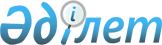 Об утверждении регламентов государственных услуг, оказываемых государственным учреждением "Отдел сельского хозяйства и ветеринарии города Сарани"
					
			Утративший силу
			
			
		
					Постановление акимата города Сарани Карагандинской области от 22 ноября 2012 года N 43/04. Зарегистрировано Департаментом юстиции Карагандинской области 21 декабря 2012 года N 2040. Утратило силу постановлением акимата города Сарани Карагандинской области от 17 мая 2013 года N 19/01      Сноска. Утратило силу постановлением акимата города Сарани Карагандинской области от 17.05.2013 N 19/01.      Примечание РЦПИ:

      В тексте сохранена авторская орфография и пунктуация.

      В соответствии с Законами Республики Казахстан от 23 января 2001 года "О местном государственном управлении и самоуправлении в Республике Казахстан", от 27 ноября 2000 года "Об административных процедурах" и постановлениями Правительства Республики Казахстан от 31 декабря 2009 года N 2318 "Об утверждении стандарта государственной услуги "Выдача справок о наличии личного подсобного хозяйства", от 29 апреля 2011 года N 464 "Об утверждении стандартов государственных услуг в области племенного животноводства и ветеринарии и внесении изменений и дополнения в постановление Правительства Республики Казахстан от 20 июля 2010 года N 745", в целях повышения качества предоставления государственных услуг, акимат города Сарани ПОСТАНОВЛЯЕТ:



      1. Утвердить прилагаемые регламенты оказания государственных услуг:

      1) "Выдача справок о наличии личного подсобного хозяйства";

      2) "Выдача ветеринарной справки";

      3) "Выдача ветеринарного паспорта на животное".



      2. Государственному учреждению "Отдел сельского хозяйства и ветеринарии города Сарани" обеспечить:

      1) государственную регистрацию настоящего постановления в органах юстиции;

      2) в установленном порядке официальное опубликование настоящего постановления в средствах массовой информации.



      3. Контроль за исполнением настоящего постановления возложить на заместителя акима города Сарани Блок Маргариту Евгеньевну.



      4. Настоящее постановление вводится в действие по истечении десяти календарных дней после дня его первого официального опубликования.      Аким города Сарани                         С. Касимов

Утвержден

постановлением акимата

города Сарани

от 22 ноября 2012 года

N 43/04 

Регламент оказания государственной услуги "Выдача справок о наличии личного подсобного хозяйства" 

1. Основные понятия

      1. В настоящем регламенте оказания государственной услуги "Выдача справок о наличии личного подсобного хозяйства" (далее – Регламент) используются следующие понятия:

      1) ответственный исполнитель – специалист уполномоченного органа;

      2) получатель государственной услуги - физическое лицо;

      3) центр – отдел города Сарани филиала Республиканского государственного предприятия на праве хозяйственного ведения "Центр обслуживания населения" по Карагандинской области Комитета по контролю автоматизации государственных услуг и координации деятельности центров обслуживания населения Министерства транспорта и коммуникаций Республики Казахстан;

      4) уполномоченный орган – аппарат акима города районного значения, поселка, аула (села), аульного (сельского) округа, отделы сельского хозяйства городов областного значения. 

2. Общие положения

      2. Настоящий Регламент разработан в соответствии со статьей 9-1 Закона Республики Казахстан от 27 ноября 2000 года "Об административных процедурах" и постановлением Правительства Республики Казахстан от 31 декабря 2009 года N 2318 "Об утверждении стандарта государственной услуги "Выдача справок о наличии личного подсобного хозяйства".



      3. Государственная услуга оказывается уполномоченными органами, указанных в приложении 1 к настоящему Регламенту, а также на альтернативной основе через центр, указанного в приложении 2 к настоящему Регламенту.



      4. Форма оказываемой государственной услуги: не автоматизированная.



      5. Государственная услуга осуществляется на основании подпункта 3) пункта 1 статьи 3 Закона Республики Казахстан от 17 июля 2001 года "О государственной адресной социальной помощи" и постановления Правительства Республики Казахстан от 20 июля 2010 года N 745 "Об утверждении реестра государственных услуг, оказываемых физическим и юридическим лицам".



      6. Результатом оказываемой государственной услуги является справка о наличии личного подсобного хозяйства (на бумажном носителе) либо мотивированный ответ об отказе в предоставлении государственной услуги.



      7. Государственная услуга оказывается бесплатно. 

3. Требования к порядку оказания государственной услуги

      8. Информацию по вопросам оказания государственной услуги, а также о ходе оказания государственной услуги можно получить в уполномоченном органе и Центре, адреса, которых указаны в приложениях 1 и 2 к настоящему Регламенту, а также на интернет – ресурсах акимата города Сарани.



      9. Сроки оказания государственной услуги:

      1) при обращении в уполномоченный орган:

      государственная услуга оказывается с момента обращения, в течение 2 (двух) рабочих дней; 

      максимально допустимое время ожидания до получения государственной услуги, оказываемой на месте в день обращения заявителя - не более 10 (десяти) минут; 

      максимально допустимое время обслуживания получателя государственной услуги – не более 10 (десяти) минут;

      2) при обращении в центр:

      сроки оказания государственной услуги с момента сдачи получателем государственной услуги необходимых документов, указанных в пункте 14 настоящего Регламента составляют не более 2 (двух) рабочих дней;

      максимально допустимое время ожидания до получения государственной услуги, оказываемой на месте в день обращения заявителя – не более 20 (двадцати) минут;

      максимально допустимое время обслуживания потребителя государственной услуги – не более 20 (двадцати) минут.



      10. Государственная услуга оказывается уполномоченным органом в соответствии с установленным графиком работы ежедневно с понедельника по пятницу включительно, кроме выходных и праздничных дней с 9.00 до 18.00 часов с перерывом на обед с 13.00 до 14.00 часов. Прием осуществляется в порядке очереди, без предварительной записи и ускоренного обслуживания. 

      Государственная услуга предоставляется центром с понедельника по субботу включительно, в рабочие дни, кроме выходных и праздничных дней, с 9.00 до 20.00 часов без перерыва. Прием осуществляется в порядке "электронной" очереди, без ускоренного обслуживания. 



      11. В оказании государственной услуги получателю государственной услуги будет отказано в следующих случаях: 

      1) предоставления неполного пакета документов, указанных в пункте 14 настоящего Регламента;

      2) отсутствия данных о наличии личного подсобного хозяйства в по хозяйственной книге уполномоченного органа; 

      3) при обслуживании в центрах по основаниям, предусмотренным статьей 40 Закона Республики Казахстан от 11 января 2007 года "Об информатизации".



      12. Этапы оказания государственной услуги с момента обращения получателя государственной услуги для получения государственной услуги и до момента выдачи результата государственной услуги:

      1) получатель государственной услуги обращается в уполномоченный орган или подает заявление в центр; 

      2) инспектор центра проводит регистрацию заявления и передает инспектору накопительного отдела центра;

      3) инспектор накопительного отдела центра составляет реестр документов и направляет в уполномоченный орган;

      4) ответственный исполнитель проверяет поступившие документы, оформляет результат оказания услуги, подготавливает мотивированный отказ либо справку, представляет на подпись руководству уполномоченного органа, направляет результат оказания государственной услуги в центр или получателю государственной услуги;

      5) инспектор центра выдает получателю государственной услуги справку либо мотивированный отказ.



      13. Прием документов получателя государственной услуги для оказания государственной услуги осуществляется одним лицом в течение рабочего дня на основании графика работы уполномоченного органа и Центра. 

4. Описание порядка действия (взаимодействия) в процессе оказания государственной услуги

      14. Для получения государственной услуги получатель государственной услуги представляет следующие документы:

      1) при обращении в уполномоченный орган получатель государственной услуги обращается в устной форме с предоставлением оригинала, удостоверяющего личность и его копии.

      2) при обращении в центр получатель государственной услуги представляет заявление по форме, согласно приложению 3 к Регламенту и оригинал документа, удостоверяющего личность.



      15. Для получение государственной услуги через центр, получатель государственной услуги сдает необходимые документы, указанные в пункте 14 настоящего Регламента, должностным лицам центра по адресу, указанному в приложении 2 к настоящему Регламенту.



      16. В центре получателю государственной услуги выдается расписка о приеме, подтверждающая сдачу всех необходимых документов для получения государственной услуги.



      17. Государственная услуга предоставляется при личном посещении получателя государственной услуги или его представителя (по нотариально удостоверенной доверенности). 



      18. В процессе оказания государственной услуги задействованы следующие структурно-функциональные единицы (далее – СФЕ) – ответственные лица уполномоченного органа и центра, участвующие в процессе оказания государственной услуги:

      1) инспектор центра;

      2) инспектор накопительного отдела центра;

      3) руководство уполномоченного органа;

      4) ответственный исполнитель уполномоченного органа. 



      19. Текстовое табличное описание последовательности и взаимодействие административных действий каждой СФЕ, каждого административного действия приведено в приложении 4 к настоящему Регламенту.



      20. Схема функционального взаимодействия административных действий в процессе оказания государственной услуги приведены в приложении 5 к настоящему Регламенту. 

5. Ответственность лиц, оказывающих государственные услуги

      21. Ответственным лицом за оказание государственной услуги является руководитель уполномоченного органа и центра (далее – должностные лица).

      Должностные лица несут ответственность за реализацию оказания государственной услуга в установленные сроки в соответствии с законодательством Республики Казахстан.

Приложение 1

к регламенту оказания

государственной услуги

"Выдача справок о наличии

личного подсобного хозяйства" 

Перечень уполномоченных органовПримечание: ГУ – государственное учреждение.

Приложение 2

к регламенту оказания

государственной услуги

"Выдача справок о наличии

личного подсобного хозяйства" 

Перечень центров обслуживания населения, их представительств и филиалов

Приложение 3

к регламенту оказания

государственной услуги

"Выдача справок о наличии

личного подсобного хозяйства" 

Заявление      Я, ____________________________________________________________

      (Ф.И.О., паспортные данные (данные удостоверения личности

__________________________________________________________________

      и место жительства физического лица)

__________________________________________________________________

__________________________________________________________________

      Действующий от имени

__________________________________________________________________

      (заполняется уполномоченным представителем)

на основании __________________________________________________________________

      (реквизиты документа, удостоверяющего полномочия)      Прошу предоставить мне справку о наличии личного подсобного хозяйства      Прилагаю следующие документы:

__________________________________________________________________

Дата _________________________________________________________/_________

      (Ф.И.О. и подпись заявителя/уполномоченного представителя)_________________________________________________________/_________

      (Ф.И.О. и подпись специалиста, принявшего запрос)      Результат выполнения /рассмотрения/ запроса:

__________________________________________________________________

__________________________________________________________________ проверено: дата ______________ 20__ год

__________________________________________________________________

      (Ф.И.О. и подпись специалиста)

Приложение 4

к регламенту оказания

государственной услуги

"Выдача справок о наличии

личного подсобного хозяйства" 

Текстовое табличное описание последовательности и взаимодействие административных действий каждой СФЕ, каждого административного действияТаблица 1. Описание действий СФЕ.

Таблица 2. Варианты использования. Основной процесс – в случае выдачи справки о наличии личного подсобного хозяйства

Таблица 3. Варианты использования. Альтернативный процесс – в случае отказа в выдаче справки о наличии личного подсобного хозяйства

Приложение 5

к регламенту оказания

государственной услуги

"Выдача справок о наличии

личного подсобного хозяйства" 

Схема функционального взаимодействия административных действий в процессе оказания государственной услуги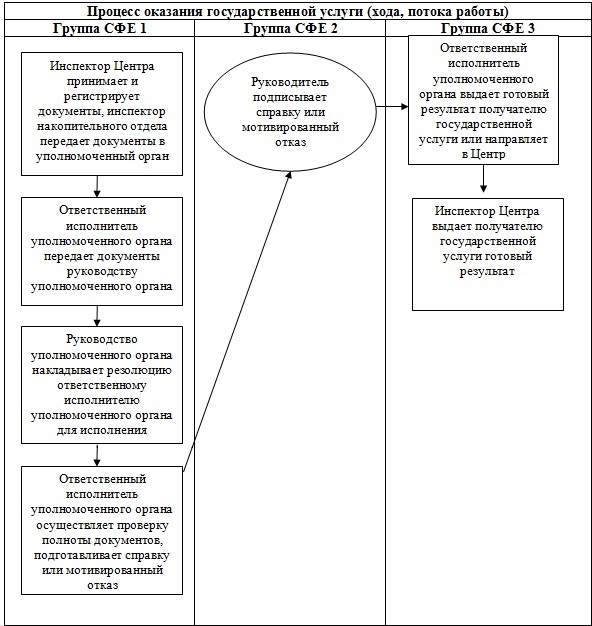 

Утвержден постановлением

акимата города Сарани

от 22 ноября 2012 года

N 43/04 

Регламент оказания государственной услуги "Выдача ветеринарной справки" 

1. Основные понятия

      1. В настоящем регламенте государственной услуги "Выдача ветеринарной справки" (далее – Регламент) используются следующие понятия:

      1) ответственный исполнитель – ветеринарный врач подразделения местного исполнительного органа города областного значения, города районного значения, поселка, аула (села), аульного (сельского) округа;

      2) потребитель – физическое лицо и юридическое лицо; 

      3) уполномоченный орган – отдел ветеринарии города областного значения, аппарат акима города районного значения, поселка, аула (села), аульного (сельского) округа. 

2. Общие положения

      2. Настоящий Регламент разработан в соответствии со статьей 9-1 Закона Республики Казахстан от 27 ноября 2000 года "Об административных процедурах", стандартом государственной услуги "Выдача ветеринарной справки", утвержденным постановлением Правительства Республики Казахстан от 29 апреля 2011 года N 464 "Об утверждении стандартов государственных услуг в области племенного животноводства и ветеринарии и внесений изменении и дополнения в постановление Правительства Республики Казахстан от 20 июля 2010 года  N 745".



      3. Государственная услуга оказывается уполномоченным органом, адрес которого указан в приложении 1 к настоящему Регламенту.



      4. Форма оказываемой государственной услуги: не автоматизированная.



      5. Государственная услуга осуществляется на основании подпункта 20-1) пункта 2 статьи 10 и пункта 2 статьи 35 Закона Республики Казахстан от 10 июля 2002 года "О ветеринарии". 



      6. Результатом оказываемой государственной услуги является выдача ветеринарной справки (на бумажном носителе) (далее – справка) либо мотивированный ответ об отказе в предоставлении государственной услуги в письменном виде.



      7. Государственная услуга оказывается платно (выдача бланков ветеринарной справки). Потребитель оплачивает через банки второго уровня или организации, осуществляющие отдельные виды банковских операции, стоимость бланка, определенную по результатам конкурса о государственных закупках.

      Потребитель при оплате государственной услуги заполняет следующие формы документов:

      1) при наличном способе оплаты – квитанцию об оплате;

      2) при безналичном способе оплаты, в соответствии с Правилами использования платежных документов и осуществления безналичных платежей и переводов денег на территории Республики Казахстан, утвержденных Постановлением Правления Национального Банка Республики Казахстан от 25 апреля 2000 года N 179 "Об утверждении Правил использования платежных документов и осуществления безналичных платежей и переводов денег на территории Республики Казахстан" (зарегистрирован в Реестре государственной регистрации нормативных правовых актов за N 1155) – платежное поручение. 

3. Требования к порядку оказания государственной услуги

      8. Информацию по вопросам оказания государственной услуги, а также о ходе оказания государственной услуги можно получить в уполномоченном органе, адрес которого указан в приложении 1 к настоящему Регламенту, а также на интернет-ресурсах акимата города Сарани.



      9. Сроки оказания государственной услуги:

      1) государственная услуга предоставляется в течение дня обращения;

      2) максимально допустимое время ожидания до получения государственной услуги – не более 30 (тридцати) минут;

      3) максимально допустимое время обслуживания получателя государственной услуги – не более 30 (тридцати) минут.



      10. Государственная услуга оказывается в рабочие дни, с 9.00 до 18.00 часов, с перерывом на обед с 13.00 до 14.00 часов, кроме выходных и праздничных дней, установленных Законом Республики Казахстан от 13 декабря 2001 года "О праздниках в Республике Казахстан".



      11. Основаниями для отказа в предоставлении государственной услуги являются следующие случаи:

      1) в случае, если животное, продукция и сырье животного происхождения (далее – объект) перемещаются из неблагополучной зоны;

      2) обнаружение болезни заразного характера;

      3) отсутствие индивидуального номера животного;

      4) несоответствие перемещаемого (перевозимого) объекта, транспортного средства ветеринарно-санитарным требованиям и требованиям безопасности.



      12. Этапы оказания государственной услуги с момента получения документов от потребителя для получения государственной услуги и до момента выдачи результата государственной услуги: 

      1) потребитель обращается в уполномоченный орган и представляет документы согласно пункту 15 настоящего Регламента; 

      2) ответственный исполнитель уполномоченного органа проверяет поступившие документы, оформляет результат оказания услуги, подготавливает справку либо мотивированный отказ, представляет на подпись руководству, выдает результат оказания государственной услуги потребителю.



      13. Прием документов потребителя для оказания государственной услуги осуществляется одним лицом в течение рабочего дня на основании графика работы уполномоченного органа.  

4. Описание порядка действий в процессе оказания государственной услуги

      14. Государственная услуга предоставляется при непосредственном обращении потребителя либо его представителя.

      Обращение потребителя государственной услуги регистрируется ответственным исполнителем в журнале учета обращения физических и юридических лиц, в котором указывается дата получения потребителем государственной услуги.



      15. Перечень необходимых документов и требований к ним для получения государственной услуги:

      1) ветеринарный паспорт на животное;

      2) на кожевенно-меховое сырье обязательно наличие ярлыка, с указанием индивидуального номера животного;

      3) документ, подтверждающий оплату стоимости бланка ветеринарной справки.



      16. В процессе оказания государственной услуги задействованы следующие структурно-функциональные единицы (далее – СФЕ) – ответственные лица уполномоченного органа, участвующие в процессе оказания государственной услуги: 

      1) руководство уполномоченного органа;

      2) ответственный исполнитель уполномоченного органа. 



      17. Текстовое табличное описание последовательности и взаимодействие административных действий каждой СФЕ с указанием срока выполнения каждого административного действия приведено в приложении 2 к настоящему Регламенту.



      18. Схемы, отражающие взаимосвязь между логической последовательностью административных действий в процессе оказания государственной услуги и СФЕ, приведены в приложении 3 к настоящему Регламенту. 

5. Ответственность должностных лиц, оказывающих государственные услуги

      19. Ответственным лицом за оказание государственной услуги является руководитель уполномоченного органа (далее – должностное лицо).

      Должностное лицо несет ответственность за реализацию оказания государственной услуги в установленные сроки в соответствии с законодательством Республики Казахстан.

Приложение 1

к регламенту оказания

государственной услуги

"Выдача ветеринарной справки" 

Адреса уполномоченных органовПримечание: ГУ – государственное учреждение.

Приложение 2

к регламенту оказания

государственной услуги

"Выдача ветеринарной справки" 

Текстовое табличное описание последовательности и взаимодействие административных действий каждой СФЕ с указанием срока выполнения каждого административного действияТаблица 1. Описание действий СФЕ.

Таблица 2. Варианты использования. Основной процесс – в случае выдачи ветеринарной справки

Таблица 3. Варианты использования. Альтернативный процесс – в случае отказа в выдаче ветеринарной справки

Приложение 3

к регламенту оказания

государственной услуги

"Выдача ветеринарной справки" 

Схема функционального взаимодействия административных действий в процессе оказания государственной услуги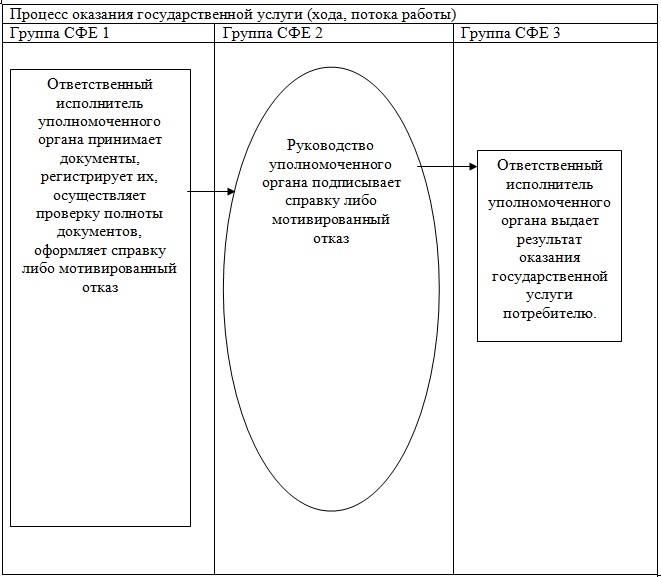 

Утвержден постановлением

акимата города Сарани

от 22 ноября 2012 года

N 43/04 

Регламент оказания государственной услуги "Выдача ветеринарного паспорта на животное" 

1. Основные понятия

      1. В настоящем регламенте оказания государственной услуги "Выдача ветеринарного паспорта на животное" (далее – Регламент) используются следующие понятия:

      1) ответственный исполнитель – ветеринарный врач подразделения местного исполнительного органа города областного значения, города районного значения, поселка, аула (села), аульного (сельского) округа;

      2) потребитель – физическое и юридическое лицо;

      3) уполномоченный орган – отдел ветеринарии города областного значения, аппарат акима города районного значения, поселка, аула (села), аульного (сельского) округа. 

2. Общие положения

      2. Настоящий Регламент разработан в соответствии со статьей 9-1 Закона Республики Казахстан от 27 ноября 2000 года "Об административных процедурах", стандартом государственной услуги "Выдача ветеринарного паспорта на животное", утвержденным постановлением Правительства Республики Казахстан от 29 апреля 2011 года N 464 "Об утверждении стандартов государственных услуг в области племенного животноводства и ветеринарии и внесении изменений и дополнения в постановление Правительства Республики Казахстан от 20 июля 2010 года N 745".



      3. Государственная услуга оказывается уполномоченным органом, адрес которого указан в приложении 1 к настоящему Регламенту.



      4. Форма оказываемой государственной услуги: не автоматизированная.



      5. Государственная услуга осуществляется на основании подпункта 20) пункта 2 статьи 10 и пункта 2 статьи 35 Закона Республики Казахстан от 10 июля 2002 года "О ветеринарии" и постановления Правительства Республики Казахстан от 31 декабря 2009 года N 2331 "Об утверждении Правил идентификации сельскохозяйственных животных".



      6. Результатом оказываемой государственной услуги является выдача ветеринарного паспорта на животное (дубликата ветеринарного паспорта на животное, выписки из ветеринарного паспорта на животное) (на бумажном носителе) либо мотивированный ответ об отказе в предоставлении государственной услуги в письменном виде.



      7. Государственная услуга (выдача бланков ветеринарного паспорта на животное) оказывается платно. Потребитель оплачивает через банки второго уровня или организации, осуществляющие отдельные виды банковских операций, стоимость бланка, определенную по результатам конкурса о государственных закупках.

      Потребитель при оплате государственной услуги заполняет следующие формы документов:

      1) при наличном способе оплаты - квитанцию об оплате;

      2) при безналичном способе оплаты, в соответствии с Правилами использования платежных документов и осуществления безналичных платежей и переводов денег на территории Республики Казахстан, утвержденных Постановлением Правления Национального Банка Республики Казахстан от 25 апреля 2000 года N 179 "Об утверждении Правил использования платежных документов и осуществления безналичных платежей и переводов денег на территории Республики Казахстан" (зарегистрирован в Реестре государственной регистрации нормативных правовых актов за N 1155) – платежное поручение. 

3. Требования к порядку оказания государственной услуги

      8. Информацию по вопросам оказания государственной услуги, а также о ходе оказания государственной услуги можно получить в уполномоченном органе, адрес которого указан в приложении 1 к настоящему Регламенту, а также на интернет-ресурсах акимата города Сарани.



      9. Государственная услуга предоставляется в следующие сроки:

      1) срок выдачи ветеринарного паспорта на животное (выписки из ветеринарного паспорта на животное) с момента присвоения животному индивидуального номера или отказ в их выдаче – в течение 3 (трех) рабочих дней;

      2) срок выдачи дубликата ветеринарного паспорта на животное со дня подачи потребителем заявления о потере паспорта на его животное – в течение 10 (десяти) рабочих дней;

      3) максимально допустимое время ожидания до получения государственной услуги – не более 30 (тридцати) минут;

      4) максимально допустимое время обслуживания потребителя государственной услуги – не более 40 (сорока) минут.



      10. Государственная услуга предоставляется в рабочие дни, с 9.00 до 18.00 часов, с перерывом на обед с 13.00 до 14.00 часов, кроме выходных и праздничных дней, установленных Законом Республики Казахстан от 13 декабря 2001 года "О праздниках в Республике Казахстан". Прием осуществляется в порядке очереди, без предварительной записи и ускоренного обслуживания.



      11. Основанием для отказа в предоставлении государственной услуги является отсутствие присвоенного индивидуального номера животного.



      12. Этапы оказания государственной услуги с момента обращения потребителя для получения государственной услуги и до момента выдачи результата государственной услуги:

      1) потребитель обращается в уполномоченный орган;

      2) ответственный исполнитель уполномоченного органа проверяет поступившие документы, оформляет и подготавливает результат оказания государственной услуги либо мотивированный отказ, выдает результат оказания государственной услуги потребителю.



      13. Прием документов потребителя для оказания государственной услуги осуществляется одним лицом в течение рабочего дня на основании графика работы уполномоченного органа. 

4. Описание порядка действий в процессе оказания государственной услуги

      14. При обращении потребителя в уполномоченный орган:

      1) для получения ветеринарного паспорта на животное (далее – паспорт), документ, подтверждающий сдачу потребителем необходимых документов, не требуется;

      2) при обращении для получения дубликата ветеринарного паспорта на животное (далее – дубликат) или выписки из ветеринарного паспорта на животное (далее – выписка) заявление потребителя регистрируется в журнале регистрации и выдается талон с указанием даты и времени, срока и места получения потребителем государственной услуги.



      15. Для получения государственной услуги потребителю необходимо предоставить следующие документы в уполномоченный орган:

      1) для получения ветеринарного паспорта на животное потребителем предоставляется документ, подтверждающий оплату стоимости бланка ветеринарного паспорта на животное. Кроме того, необходимо наличие на животном – присвоенного индивидуального номера;

      2) для получения дубликата ветеринарного паспорта (выписки из ветеринарного паспорта) на животное потребителем предоставляются:

      письменное заявление произвольной формы;

      документы, подтверждающие факт утери (порчи) ветеринарного паспорта на животное (при их наличии).



      16. В процессе оказания государственной услуги задействованы следующие структурно-функциональные единицы (далее – СФЕ) – ответственные лица уполномоченного органа, участвующие в процессе оказания государственной услуги:

      1) руководство уполномоченного органа;

      2) ответственный исполнитель уполномоченного органа.



      17. Текстовое табличное описание последовательности и взаимодействие административных действий каждой СФЕ, сроки исполнения каждого административного действия приведено в приложении 2 к настоящему Регламенту.



      18. Схема функционального взаимодействия административных действий в процессе оказания государственной услуги и логический порядок приведены в приложении 3 к настоящему Регламенту. 

5. Ответственность должностных лиц, оказывающих государственные услуги

      19. Ответственным лицом за оказание государственной услуги является руководитель уполномоченного (далее – должностное лицо).

      Должностное лицо несет ответственность за реализацию оказания государственной услуги в установленные сроки в соответствии с законодательством Республики Казахстан.

Приложение 1

к регламенту оказания

государственной услуги

"Выдача ветеринарного

паспорта на животное" 

Адреса уполномоченных органов      Примечание: ГУ – государственное учреждение.

Приложение 2

к регламенту оказания

государственной услуги

"Выдача ветеринарного

паспорта на животное" 

Текстовое табличное описание последовательности и взаимодействие административных действий каждой СФЕ, сроки исполнения каждого административного действияТаблица 1. Описание действий СФЕ.

Таблица 2. Варианты использования. Основной процесс – в случае выдачи ветеринарного паспорта на животное (выписки из ветеринарного паспорта на животное)

Таблица 3. Варианты использования. Альтернативный процесс – в случае отказа в выдаче ветеринарного паспорта на животное (выписки из ветеринарного паспорта на животное)

Приложение 3

к регламенту оказания

государственной услуги

"Выдача ветеринарного

паспорта на животное" 

Схема функционального взаимодействия действий в процессе оказания государственной услуги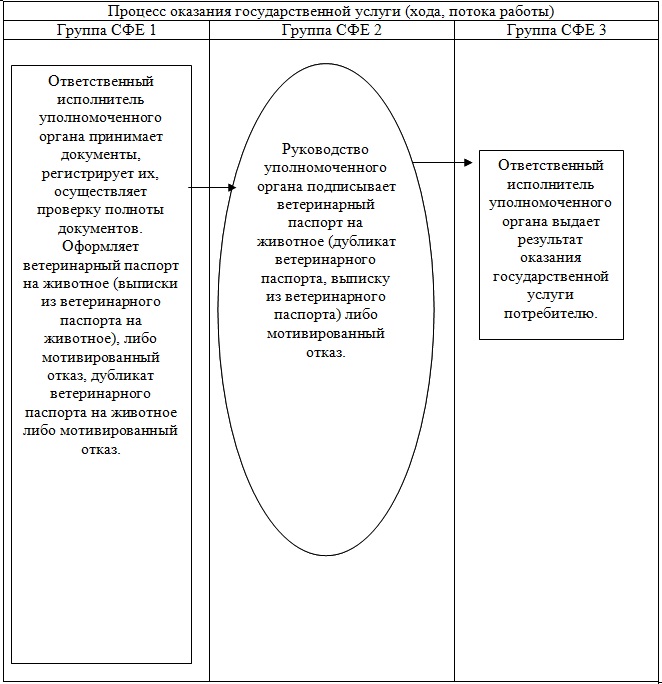 
					© 2012. РГП на ПХВ «Институт законодательства и правовой информации Республики Казахстан» Министерства юстиции Республики Казахстан
				NНаименование учрежденияНаименование населенного пунктаКонтактный телефонЮридический адрес12345город Сараньгород Сараньгород Сараньгород Сараньгород Сарань1ГУ "Отдел сельского хозяйства и ветеринарии города Сарани"город Сарань8 (72137) 5-11-75101200, город Сарань, улица Жамбыла – 71А2ГУ "Аппарат акима поселка Актас"поселок Актас8 (72137) 5-50-24101203, поселок Актас, улица Кржижановского - 27NНаименованиеАдреса расположенияКонтактный телефон1234город Сараньгород Сараньгород Сараньгород Сарань1Отдел города Сарани филиала Республиканского государственного предприятия на праве хозяйственного ведения "Центр обслуживания населения" по Карагандинской области Комитета по контролю автоматизации государственных услуг и координации деятельности центров обслуживания населения Министерства транспорта и коммуникаций Республики Казахстангород Сарань, улица Жамбыла 71 А8 (712137) 5-11-75Действия основного процесса (хода, потока работ)Действия основного процесса (хода, потока работ)Действия основного процесса (хода, потока работ)Действия основного процесса (хода, потока работ)Действия основного процесса (хода, потока работ)N действия (хода, потока работ)1234Наименование СФЕИнспектор центраИнспектор накопительного отдела центраОтветственный исполнитель уполномоченного органаИнспектор центраНаименование действия (процесса, процедуры, операции) и их описаниеПрием и регистрация документовРассмотрение и свод документовРассмотрение документов и подготовка справки или мотивированного отказаРегистрация справки или мотивированного отказаФорма завершения (данные, документ, организационно-распорядительное решение)Предоставление инспектору накопительного отдела центраНаправление в уполномоченный органОтправка справки или мотивированного отказа центру либо получателю государственной услугиВыдача справки или мотивированного отказаОсновной процесс (ход, поток работ)Основной процесс (ход, поток работ)Основной процесс (ход, поток работ)Основной процесс (ход, поток работ)Инспектор ЦентраИнспектор накопительного отдела ЦентраОтветственный исполнитель уполномоченного органаРуководство уполномоченного органа1. Прием и регистрация документов3. Рассмотрение и свод документов 5. Рассмотрение документов и подготовка справки7. Подписывает справку2. Предоставление инспектору накопительного отдела центра4. Направление в уполномоченный орган6. Направление на подпись руководству уполномоченного органа9. Выдача потребителю-8. Отправка справки центру или получателю государственной услуги-Альтернативный процесс (ход, поток работ)Альтернативный процесс (ход, поток работ)Альтернативный процесс (ход, поток работ)Альтернативный процесс (ход, поток работ)Инспектор ЦентраИнспектор накопительного отдела ЦентраОтветственный исполнитель уполномоченного органаРуководство уполномоченного органа1. Прием и регистрация документов3. Рассмотрение и свод документов5. Рассмотрение документов и подготовка мотивированного отказа7. Подписывает мотивированный отказ2. Предоставление инспектору накопительного отдела Центра4. Направление в уполномоченный орган6. Представление на подпись руководству уполномоченного органа9. Выдача получателю государственной услуги-8. Отправка мотивированного отказа центру или получателю государственной услуги-NНаименование учрежденияНаименование населенного пунктаКонтактный телефонЮридический адрес12345город Сараньгород Сараньгород Сараньгород Сараньгород Сарань1ГУ "Отдел сельского хозяйства и ветеринарии города Сарани"город Сарань8 (72137) 5-11-75101200, город Сарань, улица Жамбыла – 71А2ГУ "Аппарат акима поселка Актас"поселок Актас8 (72137) 5-50-24101203, поселок Актас, улица Кржижановского - 27Действия основного процесса (хода, потока работ)Действия основного процесса (хода, потока работ)Действия основного процесса (хода, потока работ)Действия основного процесса (хода, потока работ)Действия основного процесса (хода, потока работ)N действия (хода, потока работ)1234Наименование СФЕОтветственный исполнитель уполномоченного органаОтветственный исполнитель уполномоченного органаРуководство уполномоченного органаОтветственный исполнитель уполномоченного органаНаименование действия (процесса, процедуры операции) и их описаниеРегистрация документовРассмотрение документов, подготовка справки или мотивированного отказаПодписание справки или мотивированного отказа Выдача справки или мотивированного отказа потребителюФорма завершения (данные, документ, организационно-распорядительное решение)Представление справки или мотивированного отказа руководству на подписьСроки исполнения30 минутв течение дня обращенияв течение дня обращения30 минутОсновной процесс (ход, поток работ)Основной процесс (ход, поток работ)Основной процесс (ход, поток работ)Ответственный исполнитель уполномоченного органаОтветственный исполнитель уполномоченного органаРуководство уполномоченного органа1. Регистрация документов 3. Представление справки руководству на подпись 4. Подписание справки2. Рассмотрение документов, подготовка справки5. Выдача справки потребителю-Альтернативный процесс (ход, поток работ)Альтернативный процесс (ход, поток работ)Альтернативный процесс (ход, поток работ)Ответственный исполнитель уполномоченного органаОтветственный исполнитель уполномоченного органаРуководство уполномоченного органа1. Регистрация документов 3. Представление мотивированного отказа руководству на подпись4. Подписание мотивированного отказа2. Рассмотрение документов, подготовка мотивированного отказа5. Выдача мотивированного отказа потребителю-NНаименование учрежденияНаименование населенного пунктаКонтактный телефонЮридический адрес12345город Сараньгород Сараньгород Сараньгород Сараньгород Сарань1ГУ "Отдел сельского хозяйства и ветеринарии города Сарани"город Сарань8 (72137) 5-11-75101200, город Сарань, улица Жамбыла 71 А2ГУ "Аппарат акима поселка Актас"поселок Актас8 (72137) 5-50-24101203, поселок Актас, улица Кржижановского - 27Действия основного процесса (хода, потока работ)Действия основного процесса (хода, потока работ)Действия основного процесса (хода, потока работ)Действия основного процесса (хода, потока работ)Действия основного процесса (хода, потока работ)N действия (хода, потока работ)1234Наименование СФЕОтветственный исполнитель уполномоченного органаОтветственный исполнитель уполномоченного органаРуководство уполномоченного органаОтветственный исполнитель уполномоченного органаНаименование действия (процесса, процедуры, операции) и их описаниеРегистрация документовРассмотрение документов, подготовка паспорта, выписки или мотивированного отказаПодписание паспорта, выписки или мотивированного отказаВыдача паспорта, выписки или мотивированного отказа потребителюФорма завершения (данные, документ, организационно-распорядительное решение)Выдача талона о приеме документовПредставление паспорта, выписки или мотивированного отказа руководству на подпись--Сроки исполнения30 минут2 рабочих дня1 рабочий день40 минутОсновной процесс (хода, потока работ)Основной процесс (хода, потока работ)Основной процесс (хода, потока работ)Ответственный исполнитель уполномоченного органаОтветственный исполнитель уполномоченного органаРуководство уполномоченного органа1. Регистрация документов3. Рассмотрение документов, подготовка паспорта, выписки5. Подписание паспорта, выписки2. Выдача талона о приеме документов4. Представление паспорта, выписки руководству на подпись6. Выдача паспорта, выписки потребителюАльтернативный процесс (ход, поток работ)Альтернативный процесс (ход, поток работ)Альтернативный процесс (ход, поток работ)Ответственный исполнитель уполномоченного органаОтветственный исполнитель уполномоченного органаРуководство уполномоченного органа1. Регистрация документов3. Рассмотрение документов, подготовка мотивированного отказа5. Подписание мотивированного отказа2. Выдача талона о приеме документов4. Представление мотивированного отказа руководству на подпись6. Выдача мотивированного отказа потребителю